SPF FINANCES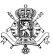 Secteur TVADEMANDE D'IDENTIFICATION A LA TVA LORS DU COMMENCEMENT D'ACTIVITE(formulaire 604 A)ATTENTIONToute entreprise (personne physique ou morale) doit, avant d'exercer une activité économique lui conférant la qualité d'assujetti à la TVA et requérant son identification à la TVA conformément à l'article 50 du Code de la TVA, introduire le présent formulaire dûment complété et signé auprès de l'office de contrôle de la TVA dont elle relèvera. Cette démarche peut être accomplie par l'entreprise elle-même ou par une tierce personne dûment mandatée.Si l'entreprise éprouve des difficultés à remplir le formulaire, il lui suffit de s'adresser à l'office de contrôle de la TVA précité qui lui fournira les renseignements demandés. Par ailleurs, les entreprises commerciales et artisanales qui sont établies en Belgique peuvent également avoir recours aux services du guichet d'entreprises agréé de leur choix.CADRE RESERVE A L'ADMINISTRATIONCode de l'office TVA où la demande est introduite : Demande reçue le :Encodée le : Observations :CADRE II - RENSEIGNEMENTS RELATIFS A L'ACTIVITE DE L'ENTREPRISEDésignation précise de l'activité nécessitant l'identification à la TVA (en cas d'exercice de plusieurs activités, donner la désignation précise de chacune d'elles) :Activité unique ou activité principale :Autres activités :Date de commencement de l'activité nécessitant l'identification à la TVA :Chiffre d'affaires ANNUEL présumé (hors TVA) :	EURLangue choisie par l'entreprise pour ses rapports avec les services de la TVA :D	FrançaisD NéerlandaisD AllemandY a-t-il eu reprise de fonds de commerce ? Si oui, précisez :-	Numéro d'entreprise du cédant :D OUID NONNom et prénom ou dénomination sociale du cédant :Reprise du fonds de commerce :D TOTALED PARTIELLE-	Reprise du solde du compte courant TVA ouvert au nom du cédant :D OUID NONCADRE III - RENSEIGNEMENTS RELATIFS AU REGIME TVA DE L'ENTREPRISEL'entreprise déclare expressément qu'elle réalisera :D 1. exclusivement des opérations autres que celles visées à l'article 44 du Code de la TVA qui n'ouvrent aucun droit à déduction (assujetti ordinaire)D  2.  en partie des opérations visées à l'article 44 du Code de la TVA qui n'ouvrent aucun droit à déduction et en partie d'autres opérations qui elles, ouvrent un droit à déduction (assujetti avec droit à déduction partielle)CADRE III - RENSEIGNEMENTS RELATIFS AU REGIME TVA DE L'ENTREPRISE (suite)Veuillez spécifier le régime sollicité par l'entreprise :D 1.  Régime normal de la TVA avec dépôt de déclarations mensuelles D 2.  Régime normal de la TVA avec dépôt de déclarations trimestrielles D 3.  Régime du forfait - Indiquez le(s) code(s) forfait(s) :D 4.  Régime de la franchise de taxeD 5.  Régime particulier des exploitants agricolesD 6.  Application simultanée du régime particulier des exploitants agricoles et d'un régime cité ci- dessous :D  Régime normal de la TVA avec dépôt de déclarations trimestriellesD  Régime du forfait - Indiquez le(s) code(s) forfait(s) :D  Régime de la franchise de taxeD  Régime normal de la TVA avec dépôt de déclarations trimestrielles+ régime du forfait - Indiquez le(s) code(s) forfait(s) :D  7.  Régime particulier sans dépôt de déclarations à la TVAIMPORTANTL'assujetti qui dépose des déclarations à la TVA et qui n'a pas rempli le cadre IV de manière adéquate ne peut recevoir ses remboursements éventuels de TVA.CADRE I - RENSEIGNEMENTS RELATIFS A L'ENTREPRISECADRE I - RENSEIGNEMENTS RELATIFS A L'ENTREPRISECADRE I - RENSEIGNEMENTS RELATIFS A L'ENTREPRISECADRE I - RENSEIGNEMENTS RELATIFS A L'ENTREPRISENUMERO D'ENTREPRISE :NUMERO D'ENTREPRISE :NUMERO D'ENTREPRISE :NUMERO D'ENTREPRISE :A. Pour les personnes physiquesA. Pour les personnes physiquesA. Pour les personnes physiquesA. Pour les personnes physiquesa.  Nom et prénom(s) :a.  Nom et prénom(s) :a.  Nom et prénom(s) :a.  Nom et prénom(s) :b.  Numéro du registre national :b.  Numéro du registre national :b.  Numéro du registre national :b.  Numéro du registre national :c.  Date d'expiration du permis de séjour :c.  Date d'expiration du permis de séjour :c.  Date d'expiration du permis de séjour :c.  Date d'expiration du permis de séjour :B.  Pour les personnes morales et les sociétés/associations sans personnalité juridiqueB.  Pour les personnes morales et les sociétés/associations sans personnalité juridiqueB.  Pour les personnes morales et les sociétés/associations sans personnalité juridiqueB.  Pour les personnes morales et les sociétés/associations sans personnalité juridiqueDénomination sociale :Dénomination sociale :Dénomination sociale :Dénomination sociale :C.  Pour toutes les entreprisesSiège administratif principal :RueN°BoîteLocalitéCode postalPaysTéléphoneFaxCourrielCADRE IV - NUMERO DE COMPTE POUR LES RESTITUTIONS DE TVACADRE IV - NUMERO DE COMPTE POUR LES RESTITUTIONS DE TVACADRE IV - NUMERO DE COMPTE POUR LES RESTITUTIONS DE TVACADRE IV - NUMERO DE COMPTE POUR LES RESTITUTIONS DE TVACADRE IV - NUMERO DE COMPTE POUR LES RESTITUTIONS DE TVACADRE IV - NUMERO DE COMPTE POUR LES RESTITUTIONS DE TVACADRE IV - NUMERO DE COMPTE POUR LES RESTITUTIONS DE TVACADRE IV - NUMERO DE COMPTE POUR LES RESTITUTIONS DE TVACADRE IV - NUMERO DE COMPTE POUR LES RESTITUTIONS DE TVACADRE IV - NUMERO DE COMPTE POUR LES RESTITUTIONS DE TVALes restitutions de TVA doivent être effectuées sur le numéro de compte :BIC :	IBAN :au nom de :Numéro d'entrepriseLes restitutions de TVA doivent être effectuées sur le numéro de compte :BIC :	IBAN :au nom de :Numéro d'entrepriseLes restitutions de TVA doivent être effectuées sur le numéro de compte :BIC :	IBAN :au nom de :Numéro d'entrepriseLes restitutions de TVA doivent être effectuées sur le numéro de compte :BIC :	IBAN :au nom de :Numéro d'entrepriseLes restitutions de TVA doivent être effectuées sur le numéro de compte :BIC :	IBAN :au nom de :Numéro d'entrepriseLes restitutions de TVA doivent être effectuées sur le numéro de compte :BIC :	IBAN :au nom de :Numéro d'entrepriseLes restitutions de TVA doivent être effectuées sur le numéro de compte :BIC :	IBAN :au nom de :Numéro d'entrepriseLes restitutions de TVA doivent être effectuées sur le numéro de compte :BIC :	IBAN :au nom de :Numéro d'entrepriseLes restitutions de TVA doivent être effectuées sur le numéro de compte :BIC :	IBAN :au nom de :Numéro d'entrepriseLes restitutions de TVA doivent être effectuées sur le numéro de compte :BIC :	IBAN :au nom de :Numéro d'entrepriseNom Rue Localité PaysTéléphone CourrielNom Rue Localité PaysTéléphone CourrielN°BoîteNom Rue Localité PaysTéléphone CourrielCode postalCode postalNom Rue Localité PaysTéléphone CourrielNom Rue Localité PaysTéléphone CourrielFaxNom Rue Localité PaysTéléphone CourrielCADRE V - DATE ET SIGNATURE DU DECLARANTDate :	Signature :Nom et prénom : Qualité :Si le déclarant est une personne étrangère à l'entreprise :Numéro d'entreprise :Si le déclarant ne possède pas de numéro d'entreprise :Nom et prénom ou dénomination sociale :Adresse complète :Rue	N°	BoîteLocalité	Code postalPaysTéléphone	FaxCourriel